English 21.1.22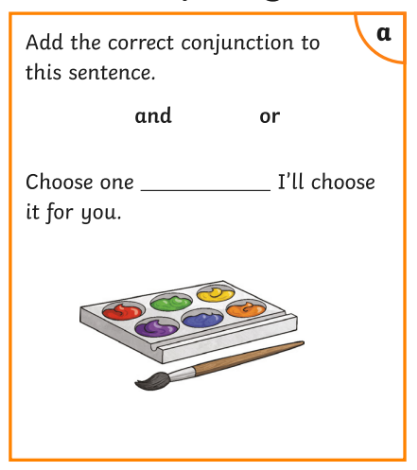 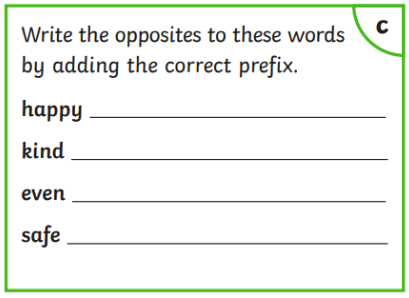 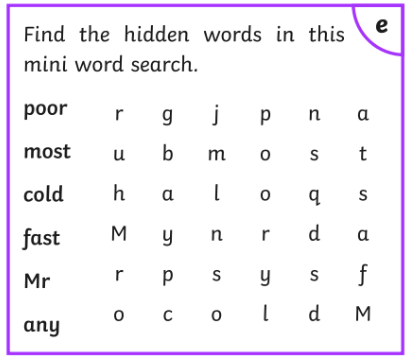 